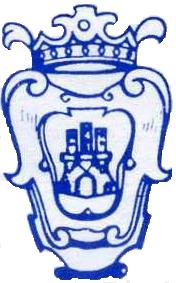 Città di MinturnoMedaglia d’Oro al Merito Civile                           Provincia di LatinaServizio n. 1ALLEGATO ADICHIARAZIONE DEL RICHIEDENTE Il sottoscritto _________________________________________________________,ai sensi degli artt. 46 e 47 del D.P.R. 28 dicembre 2000, n. 445, consapevole delle sanzioni penali, nel caso di dichiarazioni non veritiere e falsità negli atti, richiamate dall’art. 76 del D.P.R. n. 445/2000, sotto la propria responsabilità:DICHIARA( barrare la/le casella/e di interesse e compilare con dati richiesti)di avere la cittadinanza:	❑ Italiana                     ❑ Straniera (specificare): ______________     ❑ (se cittadino extracomunitario) di essere in possesso di permesso o carta di        	      soggiorno con scadenza _________________  di essere residente nel Comune di Minturno; che il valore dell’indicatore ISEE del nucleo familiare è pari ad  €_____________________in caso di ISEE superiore ai 7.000,00 euro ma che non rispecchia la situazione economica attuale compilare dichiarazione sostitutiva ( ALLEGATO B )di essere percettore di altre forme di sostegno al reddito ( come reddito di cittadinanza, reddito di inclusione, Naspi, indennità di mobilità, cassa integrazione guadagni, social card o altre forme di sostegno previste a livello locale o regionale) : ______________________________________________________________________________________________________________________________________________________________________________________________________________________________________________________________________________________________________________________SPECIFICARE DI QUALI FORME DI INTERVENTO PUBBLICO SI È EVENTUALMENTE BENEFICIARI O    SCRIVERE “NESSUNO”di essere consapevole che il trattamento dei dati personali avverrà ai sensi dell’art 13 del              Regolamento europeo n. 679/2016 (GDPR);di essere consapevole che qualora dai controlli effettuati dall’Ente emerga una non corrispondenza tra quanto dichiarato ovvero la non sussistenza delle condizioni in base alle quali è stato concesso il buono spesa, il contributo sarà revocato d’ufficio e il beneficiario dovrà restituire l’importo ricevuto al Comune di Minturno;RICHIEDE( barrare la/le casella/e di interesse e compilare con dati relativi a annualità richieste)❑     di poter usufruire del buono spesa ai sensi della Legge 106/2021, di conversione del D.L. 25 maggio 2021 n. 73, per far fronte alle esigenze alimentari del proprio nucleo familiare;❑     di poter usufruire dell’esenzione totale o parziale della TARI, limitatamente all’importo non ancora corrisposto, relativa all’annualità:   2020 per euro__________________________2021 per euro______________________________come da avviso di pagamento allegatoALLEGAcopia del documento di identità in corso di validità; copia del Permesso o carta di soggiorno in corso di validità, se cittadino extracomunitario;copia codice fiscale o tessera sanitaria del richiedente;attestazione ISEE;copia avviso di pagamento relativo TARI non ancora corrispostaData ________________Firma ___________________________________DOMANDA DI PARTECIPAZIONE ALL’AVVISO PUBBLICO PER L'ASSEGNAZIONE DI BUONI SPESA PER L'ACQUISTO DI GENERI ALIMENTARI E PER L’ESENZIONE, TOTALE O PARZIALE, DEL PAGAMENTO TARI DOMESTICA ANNO 2020 E 2021 QUALI MISURE URGENTI CONNESSE ALL'EMERGENZA COVID 19 AI SENSI DELL'ART 53 DEL DL 73/2021.DATI DEL RICHIEDENTEcognomenomeDATI DEL RICHIEDENTEdata di nascitaComune di nascitaDATI DEL RICHIEDENTEComune di residenza C.A.P.DATI DEL RICHIEDENTEVia/Piazza n.recapito telefonico fisso/mobileDATI DEL RICHIEDENTEcodice fiscalecodice fiscaleDATI DEL RICHIEDENTEemail/pec email/pec NUCLEO FAMILIARE DEL RICHIEDENTEcognome e nomeluogo e data di nascitarapporto di parentela con il richiedenteNUCLEO FAMILIARE DEL RICHIEDENTENUCLEO FAMILIARE DEL RICHIEDENTENUCLEO FAMILIARE DEL RICHIEDENTENUCLEO FAMILIARE DEL RICHIEDENTENUCLEO FAMILIARE DEL RICHIEDENTENUCLEO FAMILIARE DEL RICHIEDENTENUCLEO FAMILIARE DEL RICHIEDENTE